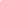 Thema Wie God vraagt om brood, vraagt om leven.Liturgie Mededelingen van de kerkenraadVotum en groetZingen 	oGK Gezang 38: 2, 3 en 4 – Zoek eerst het koninkrijk van GodZingen 	“Onze Vader” - (Gebed, melodie Elly en Rikkert)Lezen	NBV’21 Psalmen 104: 10 - 28Zingen	GK 104: 8 – Al wat er in uw grote schepping leeftLezen	NBV’21 Johannes 6: 25 - 35Zingen	GK 195: 1 en 2 -  Ik ben het levensbroodTekst	HC zondag 50PreekZingen	DNP 127: 1 en 2GebedCollecteGeloofsbelijdenisZingen	LB 415: 1 en 2 – Zegen ons AlgoedeZegen met als gezongen amen: LB 415: 3 – Amen, amen , amen